KT District Foundation                     John Mayfield Circle K Scholarship Fund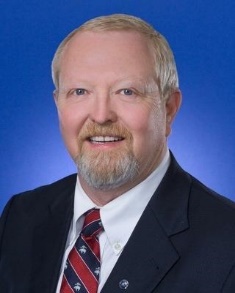 John Mayfield established a Scholarship Fund for Circle K Students and the KT District Foundation is raising funds to support this endeavor.  Contributors will receive a Thank You Letter and be recognized throughout the District.COUNT ME IN TO BE A JOHN MAYFIELD SCHOLARSHIP FUND SUPPORTERI/WE WILL DONATE $_________________ AND/OR PLEDGE__QUARTERLY  __MONTHLY  __SEMI-ANNUALLY __ANNUALLY __ONETIME GIFTIN RECOGNITION OF THE JOHN MAYFIELD CIRCLE K SCHOLARSHIP FUND:NAME ________________________________________________________________(PLESASE PRINT)ADDRESS _____________________________________________________________CITY __________________________ STATE __________ ZIP ______________PHONE _________________________________________________________IF PAYING BY CREDIT/DEBIT CARD:CARD # __________________________________EXP ___________SIGNATURE ________________________________________K-T DISTRICT FOUNDATION IS A NON-PROFIT 501 c (3) ORGANIZATION AND ALL DONATIONS ARE TAX DEDUCTIBLE,